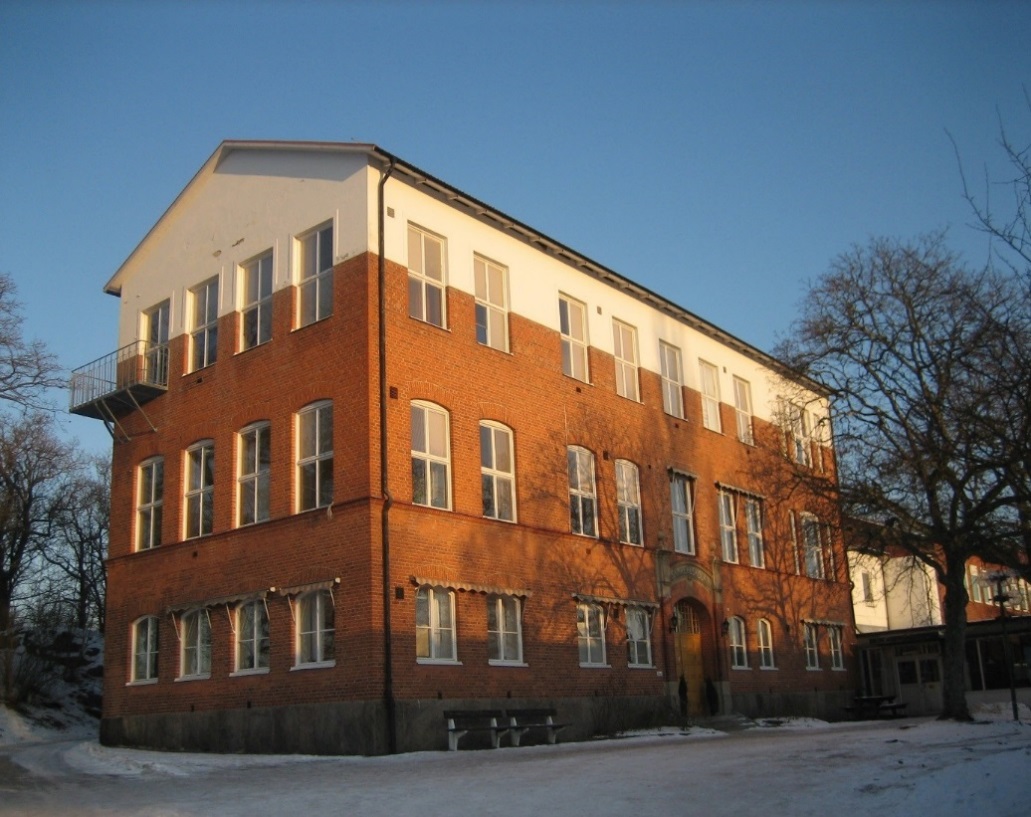 Plan mot diskriminering och kränkande behandlingLäsår 2019/2020SNÄCKEBACKSSKOLANRONNEBY KOMMUN”Att förebygga diskriminering, trakasserier, kränkande behandling och att främja likabehandling”Reviderad 2019-07-03SNÄCKEBACKSSKOLANS PLAN MOT DISKRIMINERING OCH KRÄNKANDE BEHANDLINGDen utgår ifrån skolans uppdrag att verka för demokratiska värderingar, mänskliga rättigheter, likabehandling och trygghet. Arbetet ska präglas av ett helhetstänkande och ingå i det systematiska arbetsmiljöarbetet med ordningsregler och i skolans övriga arbete. Planen skall utvärderas årligen i skolans kvalitetsarbete.   När vi arbetar med att förebygga och förhindra diskriminering, trakasserier och annan kränkande behandling ska vi systematiskt belysa vår verksamhet. INNEHÅLLInledning: Vår vision					3Till dig som elevTill dig som vårdnadshavareTill dig som personalFrämjande och förebyggande arbete				4Rutiner vid kränkande behandling, hot och våld			6Om elev kränker elevOm vuxen kränker elevMål – åtgärder- uppföljning 2019/2020			8Kontaktuppgifter					9VISIONVår vision är att alla våra elever skall trivas och känna samhörighet med skolans personal och med varandra och tillsammans skapa en god arbetsmiljö. Varje elev och vuxen skall känna sig respekterad, betydelsefull och ha tillit till sin egen förmåga. Skolan ska präglas av en tillåtande miljö där vi bemöter varandra på ett respektfullt sätt. Detta är viktiga förutsättningar för en bra arbetsmiljö där en god inlärning skall kunna ske. Till dig som elevSkolans personal vill ha hjälp att upptäcka om någon elev mår dåligt. Om du någon gång blir utsatt för kränkning, våld, hot eller trakasserier, vill vi att du omedelbart kontaktar en vuxen du känner förtroende för. Detta gäller också dig som misstänker eller känner någon som är utsatt, självklart får du vara anonym.Vi förväntar oss också att du som elev följer vår plan mot diskriminering och kränkande behandling och respekterar dess innehåll.Till dig som vårdnadshavareOm du misstänker att ditt eller något annat barn utsätts eller utsätter andra för kränkning, våld, hot eller trakasserier – kontakta ditt barns mentor eller annan personal på skolan så att vi tillsammans hittar en lösning. Till dig som personalVi som arbetar med barn och ungdomar ska vara förebilder genom att medvetet agera enligt den vision som föranleder detta dokument. Ansvaret att förmedla denna plans innehåll till barn, ungdomar och föräldrar vilar på våra axlar och det uppdraget är avgörande för barns framtid. Naturligtvis gäller även rätten till trygghet, trivsel och arbetsglädjeVar och en av skolans personal som får kännedom, misstanke eller signaler om att trakasserier, diskriminering eller kränkning förekommer skall omedelbart anmäla detta till klasslärare/mentor som meddelar rektor. Om det gäller personal så skall detta anmälas direkt till rektorn, vid rektors frånvaro går anmälan till tillförordnad rektor.Snäckebacksskolans arbeteSkolan ska bedriva ett målinriktat arbete för att främja alla elevers lika rättigheter samt aktivt motverka diskriminering och kränkande behandling, i vår fysiska miljö såväl som på nätet. En gemensam värdegrund är en förutsättning för att skapa en god arbetsmiljö. Vi vuxna i skolan har en skyldighet att ingripa direkt, tydligt och hörbart, mot diskriminering och kränkning. Vi ska sätta tydliga gränser mot oacceptabelt beteende och uppträda som goda förebilder. Alla har lika rättigheter oberoende av kön, könsöverskridande identitet, sexuell läggning, etnisk tillhörighet, religion, funktionsnedsättning och ålder.Främjande arbeteFrämjande arbete är det som görs i vardagen, utan förekommen anledning och omfattar alla elever. Här följer några exempel:Det dagliga mötet med eleverna. Alla vuxna på skolan.Mentorstid/EVA tid: Mentor/klass har tid tillsammans 1ggr/v.Elevrådet: Ett forum där eleverna får diskutera tillsammans och med skolledning om aktuella arbetsmiljöfrågor.Personal rör sig ute i verksamheten på raster.Vuxna på skolan, utanför klassrummen: Skolsköterska, skolkurator, syv, socialpedagog, fritidsledare, fritidsledare från Fritid (2 ggr/v), bibliotekarie, vaktmästare, lokalvårdare och restaurangpersonal finns tillgängliga varje dag.    Bekymmerssamtal: Socialpedagog har samtal med elev vid en negativ förändring därefter samtal med kurator, föräldrar och elev. Socialpedagogen har uppföljning med föräldrar vid överenskommelse.Elevhälsoteamet träffas en gång i veckan.Gruppövningar med dramapedagog för åk 7.Grundläggande genomgång av planen mot diskriminering och kränkande behandling för samtliga åk7 av fritidsledare och socialpedagog.Trivselsamtal (-HT) med uppföljning(-VT) för samtliga åk 7 av skolsköterska och skolkuratorMVP, Mentorer i våldsprevention. Ett projekt för åk 8, för att eleven ska kunna bli mer aktiv för att motverka våld. 14 lektioner a`1 timmes pass under läsåret.Samarbete med socialtjänsten, fritidsledare, polis, andra myndigheter och andra skolor i kommunen.Föreläsning om nätmobbning planerad för samtliga årskurser ht 2019.FÖREBYGGANDE ARBETEVid skolstart planeras första veckan av arbetslagen där aktiviteter genomförs i syfte att eleverna ska lära känna varandra i sin klass i åk 7.Även övriga årskurser startar upp läsåret på samma sätt för att främja samarbete och vi-känsla i klasserna och på skolan som helhet.Ett ökat elevinflytande är prioriterat på skolan. Niorna får vara med och påverka kring julshow och avslutningsveckan vid läsårsslut.Trivselaktiviteter där personal och elever tillsammans deltar ex. fotbollsmatch, Snäckebacksloppet etc.Elevråd/skolledning utför tillsammans skyddsronder för att identifiera platser på skolan där elever kan känna sig otrygga. Syftet är att skapa en tryggare skola. KARTLÄGGNINGKartläggning sker genom:Rutiner vid kränkande behandling, hot och våldAll personal på skolan bär ett ansvar att agera och ingripa om man får kännedom om att någon elev utsätts för kränkning eller diskriminering. Det är viktigt att ingripa direkt på plats, man kan inte titta bort och gå förbi. Den som ser händelsen är den är ansvarig för att en utredning sätts igång samt att en anmälan görs i Draft-It.Rutiner när elev kränker elevPersonal agerar omedelbartSamtal med inblandade elever, eleverna ska först få möjlighet att ge sin version och målsman kontaktas vid behov. Detta första samtal kan genomföras av den som bevittnar händelsen eller av någon i elevvårdsgruppen eller mentor/socialpedagog/fritidsledare.Mentor informeras av den som haft samtaletÄrendet anmäls via DraftitUppföljningssamtal med berörda efter 1-2 veckorBeroende på allvaret i händelsen så görs polisanmälan/anmälan till socialtjänsten. Anmälan görs i första hand av rektor eller biträdande rektor.Är ovanstående insatser ej tillräckliga kallas vårdnadshavare till skolan för möte med mentor eller rektor. Finns behov lyfts ärendet till elevhälsan.Rutiner när vuxen kränker elevÄrendet lyfts direkt till skolledningenSkolledningen skapar sig en bild av det inträffade genom samtal med berörda.Skolledningen kontaktar vårdnadshavareHändelsen utreds av skolledning som ser till att fortsatta kränkningar förhindras.Ärendet anmäls av skolledningen i DraftitEventuell återkoppling kring åtgärder till vårdnadshavare och personalMÅLMålen skall bestämmas tillsammans med elever och personal utifrån skolans kartläggning.Läsåret 2019/2020 är målen att eleverna ska känna trygghet och få studiero på skolan samt att eleverna upplever ett ökat inflytande i frågor som rör deras vardag i skolanatt skolans ordningsregler är kända och efterlevs av alla elever och all personalÅTGÄRDERVi planerar följande insatser för att nå uppsatta mål:Att aktivt jobba för en ökad vi-känsla på skolan. Genom att ha ett fungerande elevråd där eleverna har möjlighet att påverka och ha inflytande i frågor som rör deras skoldag. Avstämning och utvärdering: Genom att följa upp antalet incidentrapporter och elevenkät.Ansvarig: rektor och fritidsledareLyfta föregående års ordningsregler tillsammans med personal och låta elevrådet vara med i utformandet av reglerna. Arbeta aktivt för att alla elever ska känna till våra ordningsregler samt syftet med dessa.Avstämning och utvärdering: Elevråd och arbetslag utvärderar om ordningsreglerna efterlevts.Ansvarig: rektor tillsammans med all personalPlanen mot diskriminering och kränkande behandling lyfts i elevrådet. Planen introduceras med samtliga elever vid läsårsstart.Ansvarig: Rektor tillsammans med socialpedagog och fritidsledareUppföljning/utvärderingMålen ska revideras under HT 2019 tillsammans med elevrådet.Målen skall utvärderas och revideras under maj månad 2020.SNÄCKEBACKSSKOLANEsplanaden 6372 35 RONNEBY0457-61 85 41snackebacksskolan@ronneby.seREKTORUlrika Lundin0457/61 89 68, 0766-48 92 44ulrika.lundin@ronneby.se Biträdande REKTORPetra Granlund0457/61 89 71, 0733-17 03 36petra.granlund@ronneby.seSKOLKURATORMalin Vaughan0457/61 85 36, 0766-48 91 14malin.vaughan@ronneby.seSKOLSKÖTERSKAAnn-Britt Andersson0457/61 85 39, 0766-48 92 y98ann-britt.andersson@ronneby.seSOCIALPEDAGOGAnn Holmström0766-48 91 78ann.holmstrom@ronneby.seSTUDIE OCH YRKESVÄGLEDAREJohan Söderstam0457/61 85 38, 0733-17 01 60johan.soderstam@ronneby.seFRITIDSPEDAGOGPierre Harris 0708-38 63 76pierre.harris@ronneby.seVERKSAMHETSCHEFCharlotte Kansikascharlotte.kansikas@ronneby.seLänkarwww.ronneby.se/snackebackskolan	www.skolverket.sewww.do.seBilaga 1Trygghetsmätning via FormsUnder september-oktober genomfördes en Forms där eleverna svarade på fyra frågor angående upplevd trygghet på skolan och på vägen till och från skolan.323 elever svarade på frågan om man anser att det finns platser man upplever som otrygga på skolan. 236 av 323 svarade att det inte finns platser som upplevs som otrygga, vilket utgör ca 73%. Övriga angav någon plats man upplever som otrygg.På frågan om ”Jag känner mig trygg när jag tar mig till och från skolan” svarar 286 elever ja, 16 svarar nej och 20 svarar ”vet ej”. Där finns ingen enhetligt bild i nej-svaren, vissa anger trafiken, andra att det finns fulla personer vid resecentrum och någon anger att det känns otryggt om man bråkat med någon annan elev.Resultatet diskuteras med elevrådet på novembermötet.InsatsTidpunktAnsvarObservationer av individ och gruppKontinuerligt under hela åretAll personalReflekterande samtali arbetslagetEn gång i veckanArbetslaget Elevenkät juniSkolledningenAnalys av resultat i enkäterI direkt anslutning till genomförda enkäterSkolledningenIncidentrapportLöpande under åretArbetslaget, samverkansgruppenKontinuerliga samtal i klasserna om hur man behandlar andra via mobiltelefon, dator etc.Löpande under åretAll personalTrygghetsmätning – alla elever svarar i en enkät för att identifiera otrygga platser på skolanHt 2019 – resultat av trygghetsmätning (se bilaga 1)SkolledningPlatserAntal svarkommentarUppehåll18”mycket folk”, ”om Pierre inte är där”Matsalen3Centrum6”vid fönstret bort mot korridor 10”Korridorerna3Toaletterna10”Nån bankar på dörren när man är därinne”Skåpen källaren/slöjdsalarna6Vissa klassrum1Andra elever3Skogen/bakom skolan5Skolgården2Utanför idrottenomklädningsrummen3Idrotten